2022年度大竹县殡葬改革管理所决算目录公开时间：2023年10月11日第一部分 部门概况	5一、主要职责	5二、机构设置	6第二部分 2022年度单位决算情况说明	7一、收入支出决算总体情况说明	7二、收入决算情况说明	7三、支出决算情况说明	7四、财政拨款收入支出决算总体情况说明	8五、一般公共预算财政拨款支出决算情况说明	8六、一般公共预算财政拨款基本支出决算情况说明	10七、财政拨款“三公”经费支出决算情况说明	11八、政府性基金预算支出决算情况说明	13九、 国有资本经营预算支出决算情况说明	13十、其他重要事项的情况说明	13第三部分 名词解释	16第四部分 附件	19附件	19第五部分 附表	27一、收入支出决算总表	28二、收入决算表	28三、支出决算表	28四、财政拨款收入支出决算总表	28五、财政拨款支出决算明细表	28六、一般公共预算财政拨款支出决算表	28七、一般公共预算财政拨款支出决算明细表	28八、一般公共预算财政拨款基本支出决算表	29九、一般公共预算财政拨款项目支出决算表	29十、政府性基金预算财政拨款收入支出决算表	29十一、国有资本经营预算财政拨款收入支出决算表	...29   十二、国有资本经营预算财政拨款支出决算表.......29十三、财政拨款“三公”经费支出决算表...........29第一部分 单位概况    一、主要职责（一）主要职能。大竹县殡葬改革管理所主要职责是贯彻执行国家、省、市、区殡葬管理的政策法规，掌握全县殡葬改革情况，提出建议，制订规章拟定殡葬改革规划，监督检查全县殡葬改革和殡葬法规的执行情况，对违反殡葬法规的行为作出行政处罚，协助殡葬服务机构搞好殡仪服务，拓展殡仪项目，以适应社会发展的需求。（二）2022年重点工作完成情况。2022年度共计火化遗体546人，其中火化特困人员149人，实行了惠民殡葬百分之百完成。2022年度在我馆使用悼念厅进行悼念活动共计224人次。    二、机构设置    大竹县殡葬改革管理所系民政局下属单位，为差额拨款一级预算事业单位，无下属二级预算单位。         第二部分 2022年度单位决算情况说明收入支出决算总体情况说明2022年度收、支总计427.65万元。收入决算情况说明2022年本年收入合计427.65万元，其中：一般公共预算财政拨款收入427.65万元，占100%；政府性基金预算财政拨款收入0万元，占0%；国有资本经营预算财政拨款收入0万元，占0%；事业收入0万元，占0%；经营收入0万元，占0%；附属单位上缴收入0万元，占0%；其他收入0万元，占0%。（图2：收入决算结构图）（饼状图）支出决算情况说明2022年本年支出合计427.65万元，其中：基本支出353.95万元，占82.77%；项目支出73.7万元，占17.23%；上缴上级支出0万元，占0%；经营支出0万元，占0%；对附属单位补助支出0万元，占0%。（图3：支出决算结构图）（饼状图）四、财政拨款收入支出决算总体情况说明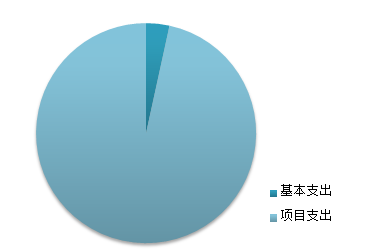 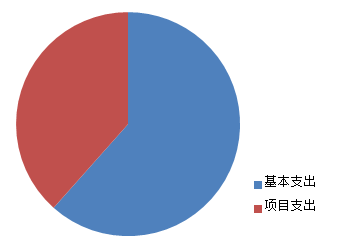 2022年财政拨款收、支总计427.65万元。五、一般公共预算财政拨款支出决算情况说明（一）一般公共预算财政拨款支出决算总体情况2022年一般公共预算财政拨款支出427.65万元，占本年支出合计的100%。（二）一般公共预算财政拨款支出决算结构情况2022年一般公共预算财政拨款支出427.65万元，主要用于以下方面:一般公共服务（类）支出0万元，占0%；教育支出（类）0万元，占0%；科学技术（类）支出0万元，占0%；社会保障和就业（类）支出401.29万元，占93.84%；医疗卫生支出10.5万元，占2.45%；住房保障支出15.87万元，占3.71%；。（图6：一般公共预算财政拨款支出决算结构）（饼状图）（三）一般公共预算财政拨款支出决算具体情况2022年一般公共预算支出决算数为427.65，完成预算100%。其中：社会保障和就业（208）行政事业单位养老（05）机关事业单位基本养老保险缴费支出（05）: 支出决算为16.11万元，完成预算100%，决算数等于预算数。社会保障和就业（208）行政事业单位养老（05）其他行政事业单位养老支出（99）: 支出决算为6.85万元，完成预算100%，决算数等于预算数。3.社会保障和就业（208）社会福利（10）殡葬（04）：支出决算为369.24万元，完成预算100%，决算数等于预算数。4.社会保障和就业（208）社会福利（10）社会福利事业单位（05）：支出决算为9.09万元，完成预算100%，决算数等于预算数。5.卫生健康（210）行政事业单位医疗（11）事业单位医疗支出（02）:支出决算为10.5万元，完成预算100%，决算数等于预算数。6.住房保障支出（221）住房改革支出（02）住房公积金（01）：支出决算为15.87万元，完成预算100%，决算数等于预算数。六、一般公共预算财政拨款基本支出决算情况说明	2022年一般公共预算财政拨款基本支出427.65万元，其中：人员经费248.71万元，主要包括：基本工资71.59万元、津贴补贴0万元、奖金0万元、伙食补助费0万元、绩效工资68.4万元、机关事业单位基本养老保险缴费16.11万元、职业年金缴费0万元、其他社会保障缴费0万元、其他工资福利支出57.67万元、离休费0万元、退休费0万元、抚恤金0万元、生活补助0万元、医疗费0万元、奖励金0万元、职工基本医疗保险缴费10.5万元，住房公积金15.87万元、提租补贴0万元、购房补贴0万元、其他对个人和家庭的补助支出等8.57万元。　　公用经费105.24万元，主要包括：办公费4.4万元、印刷费3.16万元、咨询费0万元、手续费0万元、水费0.9万元、电费9.87万元、邮电费0.37万元、取暖费0万元、物业管理费0万元、差旅费1.78万元、因公出国（境）费用0万元、维修（护）费5.7万元、租赁费0万元、会议费0.09万元、培训费0.18万元、公务接待费1.70万元、劳务费8.5万元、委托业务费19.68万元、工会经费3.7万元、福利费2.1万元、公务用车运行维护费9万元、其他交通费2.9万元、税金及附加费用0万元、其他商品和服务支出31.22万元、办公设备购置0万元、专用设备购置0万元、信息网络及软件购置更新0万元、其他资本性支出等0万元。七、财政拨款“三公”经费支出决算情况说明（一）财政拨款“三公”经费支出决算总体情况说明2022年“三公”经费财政拨款支出决算为10.7万元，完成预算100%，决算数预算数持平。（二）“三公”经费财政拨款支出决算具体情况说明2022年“三公”经费财政拨款支出决算中，因公出国（境）费支出决算0万元，占0%；公务用车购置及运行维护费支出决算9万元，占84.11%；公务接待费支出决算1.7万元，占15.89%。具体情况如下：（图8：“三公”经费财政拨款支出结构）（饼状图）1.因公出国（境）经费支出0万元。全年安排因公出国（境）团组0次，出国（境）0人。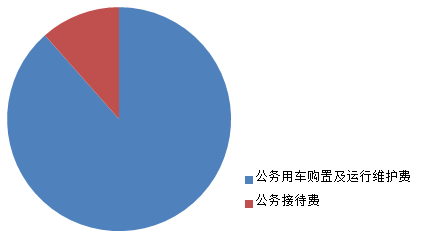 2.公务用车购置及运行维护费支出9万元,完成预算100%。其中：公务用车购置支出0万元。全年按规定更新购置公务用车0辆，其中：轿车0辆、金额0万元，越野车0辆、金额0万元，载客汽车0辆、金额0万元。截至2022年12月底，单位共有公务用车3辆，其中：轿车1辆、越野车1辆、载客汽车1辆。公务用车运行维护费支出9万元。主要用于殡葬执法、遗体运输等所需的公务用车燃料费、维修费、过路过桥费、保险费等支出。3.公务接待费支出1.7万元，完成预算100%。主要用于执行公务、开展业务活动开支的交通费、住宿费、用餐费等。国内公务接待50批次，400人次（不包括陪同人员），共计支出1.7万元，具体内容包括：殡葬服务事务管理接待1.7万元。其中：外事接待支出0万元，外事接待0批次，0人，共计支出0万元。八、政府性基金预算支出决算情况说明2022年政府性基金预算财政拨款支出0万元。国有资本经营预算支出决算情况说明2022年国有资本经营预算拨款支出0万元。    十、其他重要事项的情况说明（一）机关运行经费支出情况2022年，大竹县殡葬改革管理所执行事业单位会计制度，无机关运行经费。（二）政府采购支出情况2022年，大竹县殡葬改革管理所政府采购支出总额5万元，其中：政府采购货物支出0万元、政府采购工程支出0万元、政府采购服务支出0万元。主要用于采购办公用设施设备。授予中小企业合同金额0万元，占政府采购支出总额的0%，其中：授予小微企业合同金额0万元，占政府采购支出总额的0%。（三）国有资产占有使用情况截至2022年12月31日，大竹县殡葬改革管理所共有车辆3辆，其中：部级领导干部用车0辆、一般公务用车3辆、一般执法执勤用车0辆、特种专业技术用车0辆、其他用车0辆，其他用车主要是用于……单价50万元以上通用设备0台（套），单价100万元以上专用设备0台（套）。    （四）预算绩效管理情况 1.预算绩效管理工作开展情况根据预算绩效管理要求，本部门（单位）在年初预算编制阶段，组织对0项目开展了预算事前绩效评估，对0个项目编制了绩效目标，预算执行过程中，选取0个项目开展绩效监控，年终执行完毕后，对0个项目开展了绩效目标完成情况梳理填报。我所按要求对2022年部门整体支出开展绩效自评，自评得分96分。根据绩效评价的要求，严格落实省、市、县绩效管理工作的有关规定，我所成立了自评工作领导小组，对照自评方案进行研究和布署，由所长牵头、各业务股室参与，按照自评方案的要求，对照各实施项目的内容逐条逐项自评。在自评过程发现问题，查找原因，及时纠正偏差，为下一步工作夯实基础。部门开展绩效评价结果    我所按要求对2022年部门整体支出绩效评价情况开展自评，《大竹县殡葬改革管理所2022年部门整体支出绩效评价报告》见附件。本部门自行组织对0项目、0项目开展了绩效评价。名词解释1.财政拨款收入：指单位从同级财政部门取得的财政预算资金。2.事业收入：指事业单位开展专业业务活动及辅助活动取得的收入。3.经营收入：指事业单位在专业业务活动及其辅助活动之外开展非独立核算经营活动取得的收入。4.其他收入：指单位取得的除上述收入以外的各项收入。 5.用事业基金弥补收支差额：指事业单位在当年的财政拨款收入、事业收入、经营收入、其他收入不足以安排当年支出的情况下，使用以前年度积累的事业基金（事业单位当年收支相抵后按国家规定提取、用于弥补以后年度收支差额的基金）弥补本年度收支缺口的资金。 6.年初结转和结余：指以前年度尚未完成、结转到本年按有关规定继续使用的资金。 7.结余分配：指事业单位按照事业单位会计制度的规定从非财政补助结余中分配的事业基金和职工福利基金等。8、年末结转和结余：指单位按有关规定结转到下年或以后年度继续使用的资金。9.社会保障和就业（208）行政事业单位养老（05）机关事业单位基本养老保险缴费支出（05）：指机关事业单位实施养老保险制度由单位缴纳的基本养老保险费支出。10.社会保障和就业（208）行政事业单位养老（05）其他行政事业养老支出（99）：指其他行政事业养老支出。11.社会保障和就业（208）社会福利（10）殡葬（04）：指财政对民政及其他部门举办的火葬场等殡仪事业单位的补助支出等。12.社会保障和就业（208）社会福利（10）社会福利事业单位（05）：指社会福利事业单位支出及对福利事业单位的补助支出。13.卫生健康（210）行政事业单位医疗（11）事业单位医疗支出（02）:指事业单位基本医疗保险缴费支出。14.住房保障支出（221）住房改革支出（02）住房公积金（01）：指本单位在职职工的住房公积金缴费。15.基本支出：指为保障机构正常运转、完成日常工作任务而发生的人员支出和公用支出。16.项目支出：指在基本支出之外为完成特定行政任务和事业发展目标所发生的支出。 17.经营支出：指事业单位在专业业务活动及其辅助活动之外开展非独立核算经营活动发生的支出。18.“三公”经费：指部门用财政拨款安排的因公出国（境）费、公务用车购置及运行费和公务接待费。其中，因公出国（境）费反映单位公务出国（境）的国际旅费、国外城市间交通费、住宿费、伙食费、培训费、公杂费等支出；公务用车购置及运行费反映单位公务用车车辆购置支出（含车辆购置税）及租用费、燃料费、维修费、过路过桥费、保险费等支出；公务接待费反映单位按规定开支的各类公务接待（含外宾接待）支出。第四部分 附件附件1大竹县殡葬改革管理所2022年部门整体支出绩效评价报告一、部门（单位）概况（一）机构组成。大竹县殡葬改革管理所系大竹殡葬改革管理所、殡改执法大队、殡仪馆、火葬场四块牌子合并办公的差额拨款事业单位。下设办公室、执法组、业务室（设殡仪组、特服组、导服组）。机构职能。大竹县殡葬改革管理所主要职责是贯彻执行国家、省、市、区殡葬管理的政策法规，掌握全县殡葬改革情况，提出建议，制订规章拟定殡葬改革规划，监督检查全县殡葬改革和殡葬法规的执行情况，对违反殡葬法规的行为作出行政处罚，协助殡葬服务机构搞好殡仪服务，拓展殡仪项目，以适应社会发展的需求。人员概况。    殡改所在编人员22人，离退休职工10人，系差额拨款的事业单位。二、部门财政资金收支情况（一）部门财政资金收入情况。2022年我所财政拨款收入总额427.65万元，均为一般公共预算财政拨款收入。部门财政资金支出情况。    2022年财政资金支出合计427.65万元，其中：基本支出353.95万元，占82.778%；项目支出73.7万元，占17.23%。均一般公共预算财政支出。三、部门整体预算绩效管理情况（根据适用指标体系进行调整）（一）部门预算管理。从整体情况来看，我所严格按照年初预算进行部门整体支出。在支出过程中，能严格遵守各项规章制度，“三公经费”明显下降。所有项目都详细制定了方案，严格按方案组织实施，并加强了监督。尤其是在专项经费支出上，我们能专款专用，按项目实施计划的进度情况进行资金拨付，无截留、无挪用等现象。（二）专项预算管理。在项目资金使用管理方面，我所严格按照有关规定国库支付管理规定、事业单位会计制度规定和财政下达资金的使用范围管理和使用项目经费，做到专款专用，确保资金支出的真实性、安全性、合理性，从而保证各项目顺利实施。（三）结果应用情况。    按照绩效管理的总体要求，切实加强财政支出绩效管理，我所在实现绩效自评全覆盖的基础上，扩大了对财政资金重点评价的深度和广度，涵盖资金、政策、及重点民生项目和部门整体支出等方面。　　 一是积极落实反馈整改制度。及时部门整体支出绩效情况、存在问题及相关建议反馈至业务相关负责股室。针对每个项目发现的问题，逐一下达整改通知，要求其针对绩效评价所反映的问题和提出的建议进行认真研究，积极整改，制定整改方案，并在规定时间内将整改方案报局绩效评价领导小组，增强绩效评价工作的约束力。　　 二是积极落实与预算安排结合制度。组织开展预算安排工作会议，优先考虑和支持重点民生项目，拟对评价过程中评价结果为“中”和“差”的项目和绩效不理想的项目按要求进行整改，责任落实到人。　　 三是积极落实信息公开制度。按照预算信息公开的有关规定，我所将绩效自评结果进行公开，进一步加强社会和舆论监督，提高财政资金使用透明度。四、评价结论及建议从评价情况来看，存在一些问题：一是缺乏预算执行过程中进度的有效监控，二是对绩效评价结果的应用不充分，三是财务工作要求越来越高，人员专业知识不足。下一步改进措施：增加财务人员，加强会计人员培训，加大对预算执行过程中的有效监控，将绩效评价结果更好地应用到各项工作当中，有效地促进民政事业健康快速发展。附件2部门预算项目支出绩效自评表（2022年度）第五部分 附表一、收入支出决算总表二、收入决算表三、支出决算表四、财政拨款收入支出决算总表五、财政拨款支出决算明细表六、一般公共预算财政拨款支出决算表七、一般公共预算财政拨款支出决算明细表八、一般公共预算财政拨款基本支出决算表九、一般公共预算财政拨款项目支出决算表十、政府性基金预算财政拨款收入支出决算表十一、国有资本经营预算财政拨款收入支出决算表十二、国有资本经营预算财政拨款支出决算表十三、财政拨款“三公”经费支出决算表部门预算项目支出绩效自评表（2022年度）部门预算项目支出绩效自评表（2022年度）部门预算项目支出绩效自评表（2022年度）部门预算项目支出绩效自评表（2022年度）部门预算项目支出绩效自评表（2022年度）部门预算项目支出绩效自评表（2022年度）部门预算项目支出绩效自评表（2022年度）部门预算项目支出绩效自评表（2022年度）部门预算项目支出绩效自评表（2022年度）部门预算项目支出绩效自评表（2022年度）部门预算项目支出绩效自评表（2022年度）部门预算项目支出绩效自评表（2022年度）部门预算项目支出绩效自评表（2022年度）部门预算项目支出绩效自评表（2022年度）部门预算项目支出绩效自评表（2022年度）部门预算项目支出绩效自评表（2022年度）部门预算项目支出绩效自评表（2022年度）部门预算项目支出绩效自评表（2022年度）项目名称项目名称51172422T000005493554-绿色惠民殡葬51172422T000005493554-绿色惠民殡葬51172422T000005493554-绿色惠民殡葬51172422T000005493554-绿色惠民殡葬51172422T000005493554-绿色惠民殡葬51172422T000005493554-绿色惠民殡葬51172422T000005493554-绿色惠民殡葬51172422T000005493554-绿色惠民殡葬51172422T000005493554-绿色惠民殡葬51172422T000005493554-绿色惠民殡葬51172422T000005493554-绿色惠民殡葬51172422T000005493554-绿色惠民殡葬51172422T000005493554-绿色惠民殡葬51172422T000005493554-绿色惠民殡葬51172422T000005493554-绿色惠民殡葬51172422T000005493554-绿色惠民殡葬主管部门主管部门大竹县殡葬改革管理所部门大竹县殡葬改革管理所部门大竹县殡葬改革管理所部门大竹县殡葬改革管理所部门大竹县殡葬改革管理所部门大竹县殡葬改革管理所部门大竹县殡葬改革管理所部门大竹县殡葬改革管理所部门实施单位 （盖章）实施单位 （盖章）大竹县殡葬改革管理所大竹县殡葬改革管理所大竹县殡葬改革管理所大竹县殡葬改革管理所大竹县殡葬改革管理所大竹县殡葬改革管理所项目基本情况1.项目年度目标完成情况项目年度目标项目年度目标项目年度目标项目年度目标项目年度目标项目年度目标项目年度目标项目年度目标年度目标完成情况年度目标完成情况年度目标完成情况年度目标完成情况年度目标完成情况年度目标完成情况年度目标完成情况年度目标完成情况项目基本情况1.项目年度目标完成情况严格按照相关规定减免大竹籍群众部份或全部殡葬费用，减轻群众的负担，达到应减尽减。严格按照相关规定减免大竹籍群众部份或全部殡葬费用，减轻群众的负担，达到应减尽减。严格按照相关规定减免大竹籍群众部份或全部殡葬费用，减轻群众的负担，达到应减尽减。严格按照相关规定减免大竹籍群众部份或全部殡葬费用，减轻群众的负担，达到应减尽减。严格按照相关规定减免大竹籍群众部份或全部殡葬费用，减轻群众的负担，达到应减尽减。严格按照相关规定减免大竹籍群众部份或全部殡葬费用，减轻群众的负担，达到应减尽减。严格按照相关规定减免大竹籍群众部份或全部殡葬费用，减轻群众的负担，达到应减尽减。严格按照相关规定减免大竹籍群众部份或全部殡葬费用，减轻群众的负担，达到应减尽减。对照年度目标，说明相关任务目标的完成情况（100字以内）对照年度目标，说明相关任务目标的完成情况（100字以内）对照年度目标，说明相关任务目标的完成情况（100字以内）对照年度目标，说明相关任务目标的完成情况（100字以内）对照年度目标，说明相关任务目标的完成情况（100字以内）对照年度目标，说明相关任务目标的完成情况（100字以内）对照年度目标，说明相关任务目标的完成情况（100字以内）对照年度目标，说明相关任务目标的完成情况（100字以内）项目基本情况2.项目实施内容及过程概述预算执行情况（10分）年度预算数（万元）年初预算调整后预算数预算执行数预算执行数预算执行数预算执行数预算执行数预算执行数预算执行率预算执行率权重权重得分得分原因原因预算执行情况（10分）总额20.0020.0020.0020.0020.0020.0020.0020.00100.00%100.00%10101.预算执行率=预算执行数/调整后预算数，预算执行率未达到90%的需说明原因（100字以内）;2.年中发生预算调整的（追加或调减）,应单独说明理由；3.其他资金包括：社会投入资金、银行贷款.1.预算执行率=预算执行数/调整后预算数，预算执行率未达到90%的需说明原因（100字以内）;2.年中发生预算调整的（追加或调减）,应单独说明理由；3.其他资金包括：社会投入资金、银行贷款.预算执行情况（10分）其中：财政资金20.0020.0020.0020.0020.0020.0020.0020.00100.00%100.00%////1.预算执行率=预算执行数/调整后预算数，预算执行率未达到90%的需说明原因（100字以内）;2.年中发生预算调整的（追加或调减）,应单独说明理由；3.其他资金包括：社会投入资金、银行贷款.1.预算执行率=预算执行数/调整后预算数，预算执行率未达到90%的需说明原因（100字以内）;2.年中发生预算调整的（追加或调减）,应单独说明理由；3.其他资金包括：社会投入资金、银行贷款.预算执行情况（10分）财政专户管理资金0.000.000.000.000.000.000.000.000.00%0.00%////1.预算执行率=预算执行数/调整后预算数，预算执行率未达到90%的需说明原因（100字以内）;2.年中发生预算调整的（追加或调减）,应单独说明理由；3.其他资金包括：社会投入资金、银行贷款.1.预算执行率=预算执行数/调整后预算数，预算执行率未达到90%的需说明原因（100字以内）;2.年中发生预算调整的（追加或调减）,应单独说明理由；3.其他资金包括：社会投入资金、银行贷款.预算执行情况（10分）单位资金0.000.000.000.000.000.000.000.000.00%0.00%////1.预算执行率=预算执行数/调整后预算数，预算执行率未达到90%的需说明原因（100字以内）;2.年中发生预算调整的（追加或调减）,应单独说明理由；3.其他资金包括：社会投入资金、银行贷款.1.预算执行率=预算执行数/调整后预算数，预算执行率未达到90%的需说明原因（100字以内）;2.年中发生预算调整的（追加或调减）,应单独说明理由；3.其他资金包括：社会投入资金、银行贷款.预算执行情况（10分）其他资金////1.预算执行率=预算执行数/调整后预算数，预算执行率未达到90%的需说明原因（100字以内）;2.年中发生预算调整的（追加或调减）,应单独说明理由；3.其他资金包括：社会投入资金、银行贷款.1.预算执行率=预算执行数/调整后预算数，预算执行率未达到90%的需说明原因（100字以内）;2.年中发生预算调整的（追加或调减）,应单独说明理由；3.其他资金包括：社会投入资金、银行贷款.绩效指标（90分）一级指标二级指标三级指标指标性质指标性质指标值指标值度量单位度量单位完成值完成值权重权重得分得分未完成原因分析未完成原因分析绩效指标（90分）产出指标数量指标减免230人次殡葬相关费用＝＝230230人次人次2020绩效指标（90分）产出指标质量指标保障绿色惠民殡葬资金合理合规正常使用＝＝100100%%2020绩效指标（90分）产出指标时效指标1年＝＝11年年1010绩效指标（90分）产出指标成本指标按规定标准使用绿色惠民殡葬资金＝＝200000200000元/年元/年1010绩效指标（90分）效益指标经济效益指标为惠民殡葬对象提供资金保障＝＝100100%%1010绩效指标（90分）效益指标社会效益指标减轻惠民殡葬对象家庭的负担＝＝100100%%1010绩效指标（90分）满意度指标服务对象满意度指标令丧属满意＝＝100100%%1010合计合计合计合计合计合计合计合计合计合计合计合计100100评价结论结合自评情况，说明项目自评总分，说明项目实施取得的成效或成果。（200字以内）结合自评情况，说明项目自评总分，说明项目实施取得的成效或成果。（200字以内）结合自评情况，说明项目自评总分，说明项目实施取得的成效或成果。（200字以内）结合自评情况，说明项目自评总分，说明项目实施取得的成效或成果。（200字以内）结合自评情况，说明项目自评总分，说明项目实施取得的成效或成果。（200字以内）结合自评情况，说明项目自评总分，说明项目实施取得的成效或成果。（200字以内）结合自评情况，说明项目自评总分，说明项目实施取得的成效或成果。（200字以内）结合自评情况，说明项目自评总分，说明项目实施取得的成效或成果。（200字以内）结合自评情况，说明项目自评总分，说明项目实施取得的成效或成果。（200字以内）结合自评情况，说明项目自评总分，说明项目实施取得的成效或成果。（200字以内）结合自评情况，说明项目自评总分，说明项目实施取得的成效或成果。（200字以内）结合自评情况，说明项目自评总分，说明项目实施取得的成效或成果。（200字以内）结合自评情况，说明项目自评总分，说明项目实施取得的成效或成果。（200字以内）结合自评情况，说明项目自评总分，说明项目实施取得的成效或成果。（200字以内）结合自评情况，说明项目自评总分，说明项目实施取得的成效或成果。（200字以内）结合自评情况，说明项目自评总分，说明项目实施取得的成效或成果。（200字以内）结合自评情况，说明项目自评总分，说明项目实施取得的成效或成果。（200字以内）存在问题结合自评情况，分析存在的问题及原因。（200字以内）结合自评情况，分析存在的问题及原因。（200字以内）结合自评情况，分析存在的问题及原因。（200字以内）结合自评情况，分析存在的问题及原因。（200字以内）结合自评情况，分析存在的问题及原因。（200字以内）结合自评情况，分析存在的问题及原因。（200字以内）结合自评情况，分析存在的问题及原因。（200字以内）结合自评情况，分析存在的问题及原因。（200字以内）结合自评情况，分析存在的问题及原因。（200字以内）结合自评情况，分析存在的问题及原因。（200字以内）结合自评情况，分析存在的问题及原因。（200字以内）结合自评情况，分析存在的问题及原因。（200字以内）结合自评情况，分析存在的问题及原因。（200字以内）结合自评情况，分析存在的问题及原因。（200字以内）结合自评情况，分析存在的问题及原因。（200字以内）结合自评情况，分析存在的问题及原因。（200字以内）结合自评情况，分析存在的问题及原因。（200字以内）改进措施针对项目自评中发现的问题，提出下一步改进完善的意见及有关政策性建议。（200字以内）针对项目自评中发现的问题，提出下一步改进完善的意见及有关政策性建议。（200字以内）针对项目自评中发现的问题，提出下一步改进完善的意见及有关政策性建议。（200字以内）针对项目自评中发现的问题，提出下一步改进完善的意见及有关政策性建议。（200字以内）针对项目自评中发现的问题，提出下一步改进完善的意见及有关政策性建议。（200字以内）针对项目自评中发现的问题，提出下一步改进完善的意见及有关政策性建议。（200字以内）针对项目自评中发现的问题，提出下一步改进完善的意见及有关政策性建议。（200字以内）针对项目自评中发现的问题，提出下一步改进完善的意见及有关政策性建议。（200字以内）针对项目自评中发现的问题，提出下一步改进完善的意见及有关政策性建议。（200字以内）针对项目自评中发现的问题，提出下一步改进完善的意见及有关政策性建议。（200字以内）针对项目自评中发现的问题，提出下一步改进完善的意见及有关政策性建议。（200字以内）针对项目自评中发现的问题，提出下一步改进完善的意见及有关政策性建议。（200字以内）针对项目自评中发现的问题，提出下一步改进完善的意见及有关政策性建议。（200字以内）针对项目自评中发现的问题，提出下一步改进完善的意见及有关政策性建议。（200字以内）针对项目自评中发现的问题，提出下一步改进完善的意见及有关政策性建议。（200字以内）针对项目自评中发现的问题，提出下一步改进完善的意见及有关政策性建议。（200字以内）针对项目自评中发现的问题，提出下一步改进完善的意见及有关政策性建议。（200字以内）项目负责人：项目负责人：项目负责人：项目负责人：项目负责人：项目负责人：财务负责人：财务负责人：财务负责人：财务负责人：财务负责人：财务负责人：财务负责人：财务负责人：财务负责人：财务负责人：财务负责人：财务负责人：部门预算项目支出绩效自评表（2022年度）部门预算项目支出绩效自评表（2022年度）部门预算项目支出绩效自评表（2022年度）部门预算项目支出绩效自评表（2022年度）部门预算项目支出绩效自评表（2022年度）部门预算项目支出绩效自评表（2022年度）部门预算项目支出绩效自评表（2022年度）部门预算项目支出绩效自评表（2022年度）部门预算项目支出绩效自评表（2022年度）部门预算项目支出绩效自评表（2022年度）部门预算项目支出绩效自评表（2022年度）部门预算项目支出绩效自评表（2022年度）部门预算项目支出绩效自评表（2022年度）部门预算项目支出绩效自评表（2022年度）部门预算项目支出绩效自评表（2022年度）部门预算项目支出绩效自评表（2022年度）部门预算项目支出绩效自评表（2022年度）部门预算项目支出绩效自评表（2022年度）部门预算项目支出绩效自评表（2022年度）项目名称项目名称51172422T000005493567-刑事案件及无名尸火化51172422T000005493567-刑事案件及无名尸火化51172422T000005493567-刑事案件及无名尸火化51172422T000005493567-刑事案件及无名尸火化51172422T000005493567-刑事案件及无名尸火化51172422T000005493567-刑事案件及无名尸火化51172422T000005493567-刑事案件及无名尸火化51172422T000005493567-刑事案件及无名尸火化51172422T000005493567-刑事案件及无名尸火化51172422T000005493567-刑事案件及无名尸火化51172422T000005493567-刑事案件及无名尸火化51172422T000005493567-刑事案件及无名尸火化51172422T000005493567-刑事案件及无名尸火化51172422T000005493567-刑事案件及无名尸火化51172422T000005493567-刑事案件及无名尸火化51172422T000005493567-刑事案件及无名尸火化51172422T000005493567-刑事案件及无名尸火化主管部门主管部门大竹县殡葬改革管理所部门大竹县殡葬改革管理所部门大竹县殡葬改革管理所部门大竹县殡葬改革管理所部门大竹县殡葬改革管理所部门大竹县殡葬改革管理所部门大竹县殡葬改革管理所部门大竹县殡葬改革管理所部门大竹县殡葬改革管理所部门实施单位 （盖章）实施单位 （盖章）大竹县殡葬改革管理所大竹县殡葬改革管理所大竹县殡葬改革管理所大竹县殡葬改革管理所大竹县殡葬改革管理所大竹县殡葬改革管理所项目基本情况1.项目年度目标完成情况项目年度目标项目年度目标项目年度目标项目年度目标项目年度目标项目年度目标项目年度目标项目年度目标项目年度目标年度目标完成情况年度目标完成情况年度目标完成情况年度目标完成情况年度目标完成情况年度目标完成情况年度目标完成情况年度目标完成情况项目基本情况1.项目年度目标完成情况承接县内外刑事案件及无名尸遗体接运、殡仪服务、冰冻冷藏、火化及装殓，做到应收尽收，高质量服务。承接县内外刑事案件及无名尸遗体接运、殡仪服务、冰冻冷藏、火化及装殓，做到应收尽收，高质量服务。承接县内外刑事案件及无名尸遗体接运、殡仪服务、冰冻冷藏、火化及装殓，做到应收尽收，高质量服务。承接县内外刑事案件及无名尸遗体接运、殡仪服务、冰冻冷藏、火化及装殓，做到应收尽收，高质量服务。承接县内外刑事案件及无名尸遗体接运、殡仪服务、冰冻冷藏、火化及装殓，做到应收尽收，高质量服务。承接县内外刑事案件及无名尸遗体接运、殡仪服务、冰冻冷藏、火化及装殓，做到应收尽收，高质量服务。承接县内外刑事案件及无名尸遗体接运、殡仪服务、冰冻冷藏、火化及装殓，做到应收尽收，高质量服务。承接县内外刑事案件及无名尸遗体接运、殡仪服务、冰冻冷藏、火化及装殓，做到应收尽收，高质量服务。承接县内外刑事案件及无名尸遗体接运、殡仪服务、冰冻冷藏、火化及装殓，做到应收尽收，高质量服务。对照年度目标，说明相关任务目标的完成情况（100字以内）对照年度目标，说明相关任务目标的完成情况（100字以内）对照年度目标，说明相关任务目标的完成情况（100字以内）对照年度目标，说明相关任务目标的完成情况（100字以内）对照年度目标，说明相关任务目标的完成情况（100字以内）对照年度目标，说明相关任务目标的完成情况（100字以内）对照年度目标，说明相关任务目标的完成情况（100字以内）对照年度目标，说明相关任务目标的完成情况（100字以内）项目基本情况2.项目实施内容及过程概述预算执行情况（10分）年度预算数（万元）年初预算调整后预算数调整后预算数预算执行数预算执行数预算执行数预算执行数预算执行数预算执行数预算执行率预算执行率权重权重得分得分原因原因预算执行情况（10分）总额37.0037.0037.0037.0037.0037.0037.0037.0037.00100.00%100.00%10101.预算执行率=预算执行数/调整后预算数，预算执行率未达到90%的需说明原因（100字以内）;2.年中发生预算调整的（追加或调减）,应单独说明理由；3.其他资金包括：社会投入资金、银行贷款.1.预算执行率=预算执行数/调整后预算数，预算执行率未达到90%的需说明原因（100字以内）;2.年中发生预算调整的（追加或调减）,应单独说明理由；3.其他资金包括：社会投入资金、银行贷款.预算执行情况（10分）其中：财政资金37.0037.0037.0037.0037.0037.0037.0037.0037.00100.00%100.00%////1.预算执行率=预算执行数/调整后预算数，预算执行率未达到90%的需说明原因（100字以内）;2.年中发生预算调整的（追加或调减）,应单独说明理由；3.其他资金包括：社会投入资金、银行贷款.1.预算执行率=预算执行数/调整后预算数，预算执行率未达到90%的需说明原因（100字以内）;2.年中发生预算调整的（追加或调减）,应单独说明理由；3.其他资金包括：社会投入资金、银行贷款.预算执行情况（10分）财政专户管理资金0.000.000.000.000.000.000.000.000.000.00%0.00%////1.预算执行率=预算执行数/调整后预算数，预算执行率未达到90%的需说明原因（100字以内）;2.年中发生预算调整的（追加或调减）,应单独说明理由；3.其他资金包括：社会投入资金、银行贷款.1.预算执行率=预算执行数/调整后预算数，预算执行率未达到90%的需说明原因（100字以内）;2.年中发生预算调整的（追加或调减）,应单独说明理由；3.其他资金包括：社会投入资金、银行贷款.预算执行情况（10分）单位资金0.000.000.000.000.000.000.000.000.000.00%0.00%////1.预算执行率=预算执行数/调整后预算数，预算执行率未达到90%的需说明原因（100字以内）;2.年中发生预算调整的（追加或调减）,应单独说明理由；3.其他资金包括：社会投入资金、银行贷款.1.预算执行率=预算执行数/调整后预算数，预算执行率未达到90%的需说明原因（100字以内）;2.年中发生预算调整的（追加或调减）,应单独说明理由；3.其他资金包括：社会投入资金、银行贷款.预算执行情况（10分）其他资金////1.预算执行率=预算执行数/调整后预算数，预算执行率未达到90%的需说明原因（100字以内）;2.年中发生预算调整的（追加或调减）,应单独说明理由；3.其他资金包括：社会投入资金、银行贷款.1.预算执行率=预算执行数/调整后预算数，预算执行率未达到90%的需说明原因（100字以内）;2.年中发生预算调整的（追加或调减）,应单独说明理由；3.其他资金包括：社会投入资金、银行贷款.绩效指标（90分）一级指标二级指标三级指标三级指标指标性质指标性质指标值指标值度量单位度量单位完成值完成值权重权重得分得分未完成原因分析未完成原因分析绩效指标（90分）产出指标数量指标全年10具左右全年10具左右＝＝1010人人1010绩效指标（90分）产出指标质量指标应收尽收，高质量服务应收尽收，高质量服务＝＝100100%%1010绩效指标（90分）产出指标时效指标第一时间服务第一时间服务＝＝100100%%1010绩效指标（90分）产出指标成本指标370000370000＝＝3700037000元/人元/人1010绩效指标（90分）产出指标效果指标无刑事案件及无名尸遗体在外暴露荒野无刑事案件及无名尸遗体在外暴露荒野＝＝100100%%1010绩效指标（90分）效益指标经济效益指标减免刑事案件及无名尸火化费用减免刑事案件及无名尸火化费用＝＝3700037000元/人元/人1010绩效指标（90分）效益指标社会效益指标在社会上无不良影响在社会上无不良影响＝＝100100%%1010绩效指标（90分）效益指标生态效益指标保护生态环境保护生态环境＝＝100100%%1010绩效指标（90分）满意度指标服务对象满意度指标满意满意＝＝100100%%1010合计合计合计合计合计合计合计合计合计合计合计合计合计100100评价结论结合自评情况，说明项目自评总分，说明项目实施取得的成效或成果。（200字以内）结合自评情况，说明项目自评总分，说明项目实施取得的成效或成果。（200字以内）结合自评情况，说明项目自评总分，说明项目实施取得的成效或成果。（200字以内）结合自评情况，说明项目自评总分，说明项目实施取得的成效或成果。（200字以内）结合自评情况，说明项目自评总分，说明项目实施取得的成效或成果。（200字以内）结合自评情况，说明项目自评总分，说明项目实施取得的成效或成果。（200字以内）结合自评情况，说明项目自评总分，说明项目实施取得的成效或成果。（200字以内）结合自评情况，说明项目自评总分，说明项目实施取得的成效或成果。（200字以内）结合自评情况，说明项目自评总分，说明项目实施取得的成效或成果。（200字以内）结合自评情况，说明项目自评总分，说明项目实施取得的成效或成果。（200字以内）结合自评情况，说明项目自评总分，说明项目实施取得的成效或成果。（200字以内）结合自评情况，说明项目自评总分，说明项目实施取得的成效或成果。（200字以内）结合自评情况，说明项目自评总分，说明项目实施取得的成效或成果。（200字以内）结合自评情况，说明项目自评总分，说明项目实施取得的成效或成果。（200字以内）结合自评情况，说明项目自评总分，说明项目实施取得的成效或成果。（200字以内）结合自评情况，说明项目自评总分，说明项目实施取得的成效或成果。（200字以内）结合自评情况，说明项目自评总分，说明项目实施取得的成效或成果。（200字以内）结合自评情况，说明项目自评总分，说明项目实施取得的成效或成果。（200字以内）存在问题结合自评情况，分析存在的问题及原因。（200字以内）结合自评情况，分析存在的问题及原因。（200字以内）结合自评情况，分析存在的问题及原因。（200字以内）结合自评情况，分析存在的问题及原因。（200字以内）结合自评情况，分析存在的问题及原因。（200字以内）结合自评情况，分析存在的问题及原因。（200字以内）结合自评情况，分析存在的问题及原因。（200字以内）结合自评情况，分析存在的问题及原因。（200字以内）结合自评情况，分析存在的问题及原因。（200字以内）结合自评情况，分析存在的问题及原因。（200字以内）结合自评情况，分析存在的问题及原因。（200字以内）结合自评情况，分析存在的问题及原因。（200字以内）结合自评情况，分析存在的问题及原因。（200字以内）结合自评情况，分析存在的问题及原因。（200字以内）结合自评情况，分析存在的问题及原因。（200字以内）结合自评情况，分析存在的问题及原因。（200字以内）结合自评情况，分析存在的问题及原因。（200字以内）结合自评情况，分析存在的问题及原因。（200字以内）改进措施针对项目自评中发现的问题，提出下一步改进完善的意见及有关政策性建议。（200字以内）针对项目自评中发现的问题，提出下一步改进完善的意见及有关政策性建议。（200字以内）针对项目自评中发现的问题，提出下一步改进完善的意见及有关政策性建议。（200字以内）针对项目自评中发现的问题，提出下一步改进完善的意见及有关政策性建议。（200字以内）针对项目自评中发现的问题，提出下一步改进完善的意见及有关政策性建议。（200字以内）针对项目自评中发现的问题，提出下一步改进完善的意见及有关政策性建议。（200字以内）针对项目自评中发现的问题，提出下一步改进完善的意见及有关政策性建议。（200字以内）针对项目自评中发现的问题，提出下一步改进完善的意见及有关政策性建议。（200字以内）针对项目自评中发现的问题，提出下一步改进完善的意见及有关政策性建议。（200字以内）针对项目自评中发现的问题，提出下一步改进完善的意见及有关政策性建议。（200字以内）针对项目自评中发现的问题，提出下一步改进完善的意见及有关政策性建议。（200字以内）针对项目自评中发现的问题，提出下一步改进完善的意见及有关政策性建议。（200字以内）针对项目自评中发现的问题，提出下一步改进完善的意见及有关政策性建议。（200字以内）针对项目自评中发现的问题，提出下一步改进完善的意见及有关政策性建议。（200字以内）针对项目自评中发现的问题，提出下一步改进完善的意见及有关政策性建议。（200字以内）针对项目自评中发现的问题，提出下一步改进完善的意见及有关政策性建议。（200字以内）针对项目自评中发现的问题，提出下一步改进完善的意见及有关政策性建议。（200字以内）针对项目自评中发现的问题，提出下一步改进完善的意见及有关政策性建议。（200字以内）项目负责人：项目负责人：项目负责人：项目负责人：项目负责人：项目负责人：项目负责人：财务负责人：财务负责人：财务负责人：财务负责人：财务负责人：财务负责人：财务负责人：财务负责人：财务负责人：财务负责人：财务负责人：财务负责人：